НАЦІОНАЛЬНИЙ УНІВЕРСИТЕТ БІОРЕСУРСІВ І ПРИРОДОКОРИСТУВАННЯ УКРАЇНИГУМАНІТАРНО-ПЕДАГОГІЧНИЙ ФАКУЛЬТЕТКАФЕДРА ФІЛОСОФІЇ ТА МІЖНАРОДНОЇ КОМУНІКАЦІЇПРОГРАМА ЗАХОДІВ,ПРИСВЯЧЕНИХТИЖНЮ ФІЛОСОФІЇ(15.11-19.11.2021)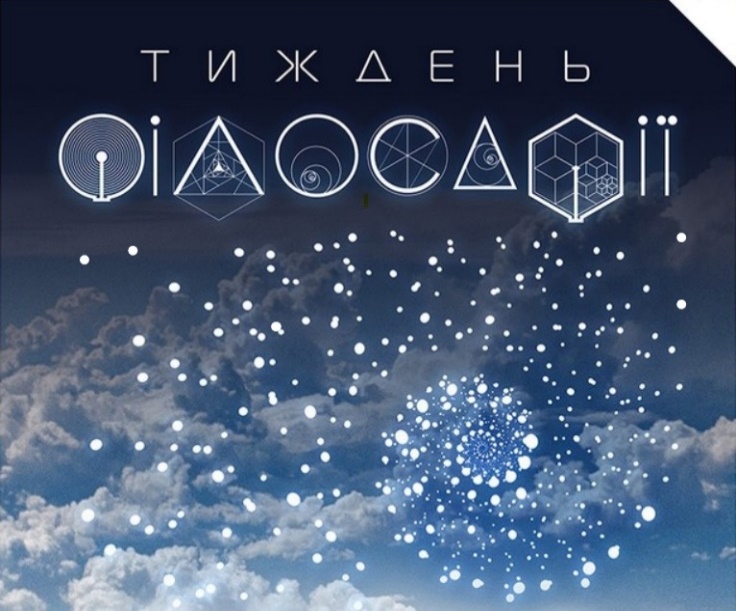 Київ 2021 «Філософія є найважливішим предметом, тому що всі інші предмети мають сенс тільки відносно їхніх філософських імплікацій».Джон Серл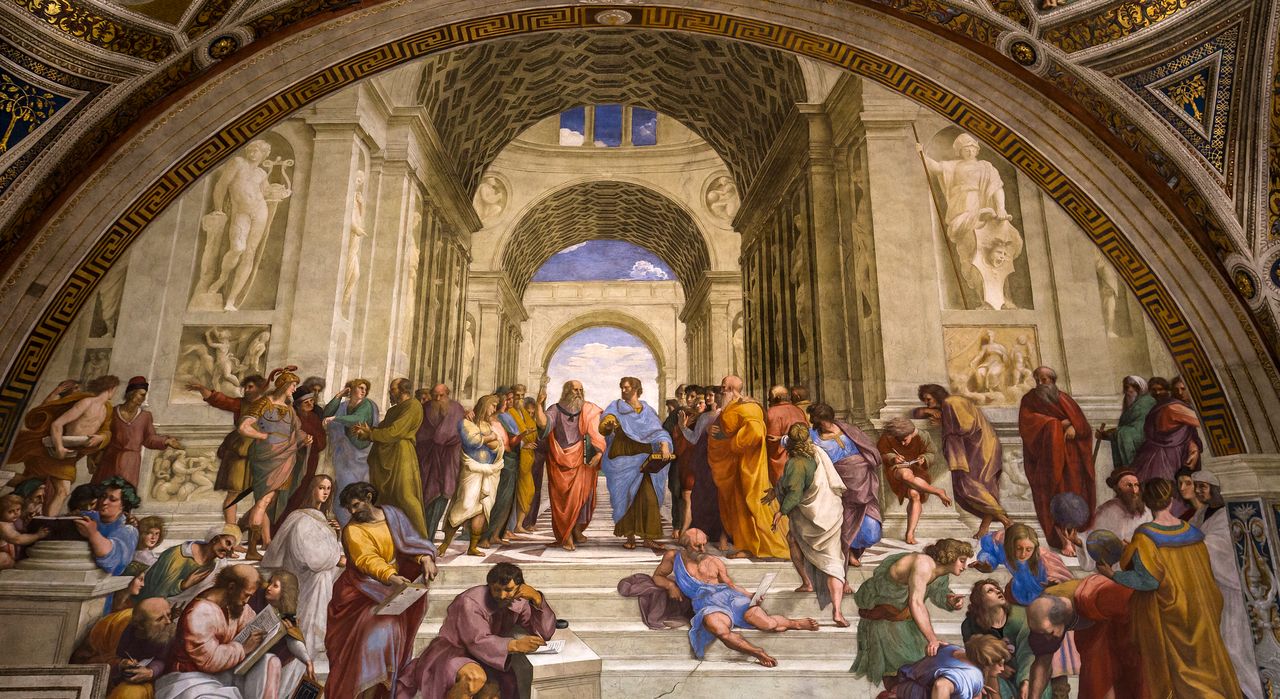 «Проведімо день філософії, щоб зрозуміти, хто ми є, що ми робимо і чому саме так, а не інакше. Запитаймо себе, ким ми стали як особистості і як світова спільнота. Це день, щоб думати, цікавитись, обговорювати, інтерпретувати, аналізувати, усвідомлювати й давати оцінку горизонтам людської діяльності та незвіданим можливостям в ім’я яскравого та відкритого майбутнього для всіх».Койчіро МатсуураОРГАНІЗАЦІЙНИЙ КОМІТЕТСАВИЦЬКА Інна Миколаївна – голова, декан гуманітарно-педагогічного факультету Національного університету біоресурсів і природокористування України, кандидат філософських наук, доцент КУЛЬТЕНКО Валентина Павлівна – заступник голови оргкомітету, завідувачка кафедри філософії та міжнародної комунікації Національного університету біоресурсів і природокористування України, кандидат філософських наук, доцент КРАВЧЕНКО Алла Григорівна – заступник декана гуманітарно-педагогічного факультету Національного університету біоресурсів і природокористування України, кандидат філософських наук, доцент МАКСЮТА Микола Єгорович – професор кафедри філософії та міжнародної комунікації Національного університету біоресурсів і природокористування України, доктор філософських наук, професорДОДОНОВА Віра Іванівна – професор кафедри філософії та міжнародної комунікації Національного університету біоресурсів і природокористування України, доктор філософських наук, професорШКІЛЬ Світлана Олександрівна– професор кафедри філософії та міжнародної комунікації Національного університету біоресурсів і природокористування України, доктор філософських наук, професорГЕЙКО Світлана Миколаївна– доцент філософії та міжнародної комунікації Національного університету біоресурсів і природокористування України, кандидат філософських наук, доцент ГОРБАТЮК Тарас Віталійович– доцент кафедри філософії та міжнародної комунікації Національного університету біоресурсів і природокористування України, кандидат філософських наук, доцент ГОЛЬЦОВ Андрій Геннадійович – доцент кафедри філософії та міжнародної комунікації Національного університету біоресурсів і природокористування України, доктор політичних наук, доцент КИЧКИРУК Тетяна Василівна– доцент кафедри філософії та міжнародної комунікації Національного університету біоресурсів і природокористування України, кандидат філософських наук, доцентЛАУТА Олена Дмитрівна– доцент кафедри філософії та міжнародної комунікації Національного університету біоресурсів і природокористування України, кандидат філософських наук, доцентМАТВІЄНКО Ірина Сергіївна – доцент кафедри філософії та міжнародної комунікації Національного університету біоресурсів і природокористування України, кандидат філософських наук, доцентСУПРУН Аліна Григорівна– доцент кафедри філософії та міжнародної комунікації Національного університету біоресурсів і природокористування України, кандидат філософських наук, доцент ХАРЧУК Олександр Олександрович – доцент кафедри філософії та міжнародної комунікації Національного університету біоресурсів і природокористування України, кандидат юридичних наук, доцент ЧОРНОМОРДЕНКО Дмитро Іванович–старший викладач кафедри філософії та міжнародної комунікації Національного університету біоресурсів і природокористування України, кандидат філософських наукПОНЕДІЛОКНАУКОВО МЕТОДИЧНИЙ ОНЛАЙН-СЕМІНАР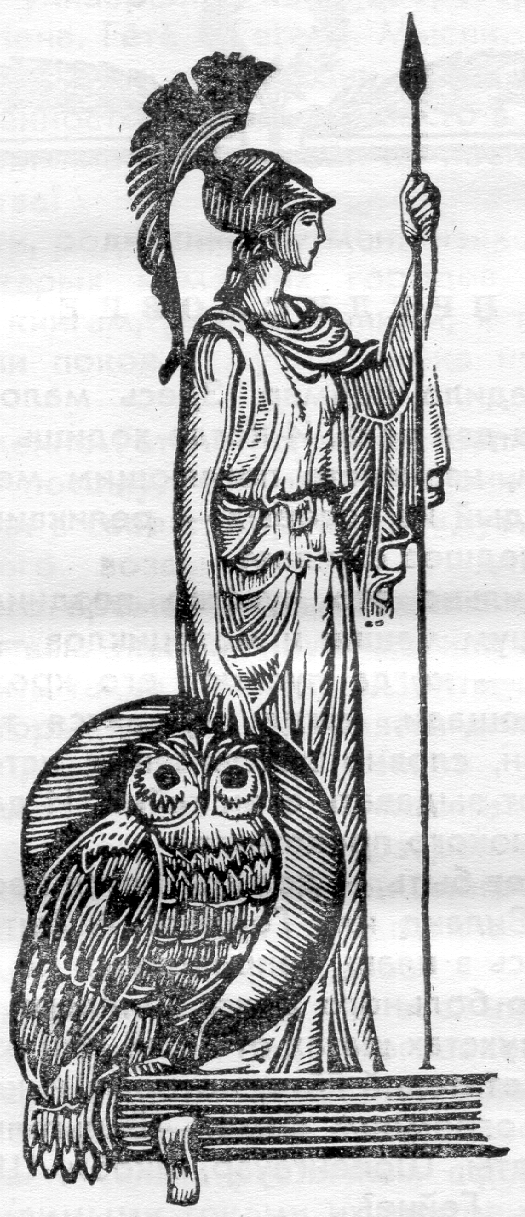 для молодих науковців (аспірантів, студентів)«ІНСТИТУТ ФІЛОСОФІЇ – ОСЕРЕДОК МУДРОСТІ ТА ДУХОВНОСТІ (ДО 75 РІЧЧЯ ВІД ДНЯ СТВОРЕННЯ ІНСТИТУТУ ФІЛОСОФІЇ  ІМЕНІ ГРИГОРІЯ СКОВОРОДИ НАН УКРАЇНИ)»Модератор - Горбатюк Т.В.15.11.2021, 11.50https://nules.webex.com/meet/malushka20ВІДКРИТІ ЛЕКЦІЇ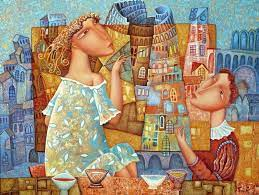 ПОЕТИЧНА РАЦІОНАЛЬНІСТЬ ПОСТМОДЕРНІЗМУкандидат філософських наук, професор кафедри філософії та міжнародної комунікації Додонова В.І.15.11.2021, 4 параGOOGLE MEEThttps://meet.google.com/tyr-gxwq-tyo.НАУКОВО-ІНТЕРАКТИВНО-ІННОВАЦІЙНІ ЗАХОДИФІЛОСОФСЬКИЙ ДИСПУТ ПРОБЛЕМИ І ПЕРСПЕКТИВИ ГУМАНІЗАЦІЇ ШТУЧНОГО ІНТЕЛЕКТУ: ФІЛОСОФІЯ МАЙБУТНЬОГО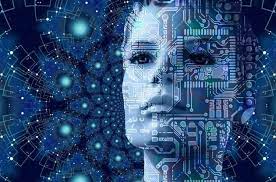 Гурток «Logos»кандидат філософських наук, ст. викладач кафедри філософії та міжнародної комунікації Чорноморденко Д.І. 15.11.21, 2 параZOOM: https://zoom.us/j/7696817649?pwd=c2VLQWtYV09qd1Z4aEF5NnZZWW1adz09Meeting ID: 769 681 7649
Passcode: 04112021Засідання кафедри – початок о 13.00https://nules.webex.com/meet/valentina.kultОн-лайн екскурсія до музею НУБІП Україниhttps://museum-portal.com/ua/museum/nubip---museum-of-the-universityВІВТОРОКВІДКРИТІ ЛЕКЦІЇ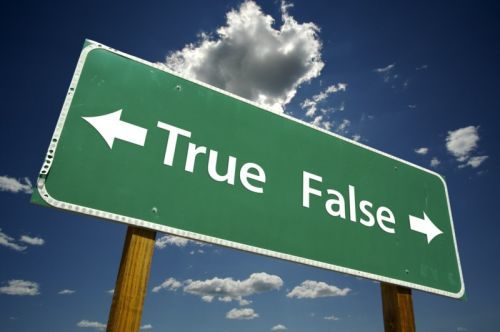 ЛЮДИНА, ЩО ГОВОРИТЬ НЕПРАВДУ. АНАЛІЗ ФЕНОМЕНУ СОЦІАЛЬНОЇ НЕПРАВДИкандидат філософських наук, доцент кафедри філософії та міжнародної комунікації Лаута О.Д.16.11.21,3 параCISCO WEBEX:https://nules.webex.com/meet/elena.lautaНАУКОВО-ІНТЕРАКТИВНО-ІННОВАЦІЙНІ ЗАХОДИ ФІЛОСОФСЬКИЙ ДИСПУТ  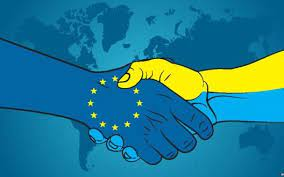 ЄВРОПЕЙСЬКИЙ ШЛЯХ УКРАЇНИ Гурток «Актуальні проблеми міжнародних відносин»Доктор політичних наук, доцент кафедри філософії та міжнародної комунікації Гольцов А.Г. 16.11. 21 4 параhttps://zoom.us/j/98123346659?pwd=MGtFczNLYzVpdjJuWk5wWG1kNjRMZz09Идентификатор конференции: 981 2334 6659Код доступа: 7cjQ9hОн-лайн екскурсія до Ботанічного саду НУБІП УкраїниЦентральний вхід:https://www.google.com/.../data=!3m4!1e1!3m2...Екологічний клас №1:https://www.google.com/.../data=!3m4!1e1!3m2...Екологічний клас №2:https://www.google.com/.../data=!3m4!1e1!3m2...Динозаври:https://www.google.com/.../data=!3m4!1e1!3m2...СЕРЕДА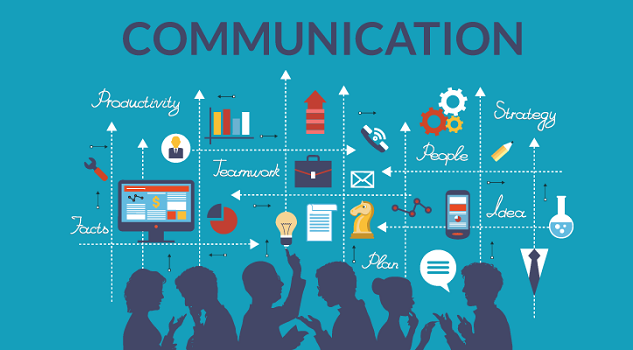  «УКРАЇНА І СВІТ: ПРОБЛЕМИ ТА ПЕРСПЕКТИВИ МІЖНАРОДНОЇ КОМУНІКАЦІЇ»Науково-методичний онлайн-семінар для молодих вчених (аспірантів, студентів, старшокласників) в рамках Всеукраїнських Сковородинських навчань «Пізнай себе»Початок о 15.30Модератор-  доцент Культенко В.П.CISCO WEBEX: https://nules.webex.com/meet/valentina.kultВІДКРИТІ ЛЕКЦІЇВИВЧАЄМО ЄВРОПЕЙСЬКИХ ФІЛОСОФІВ-КЛАСИКІВ ТА ДБАЄМО ПРО МАЙБУТНЄ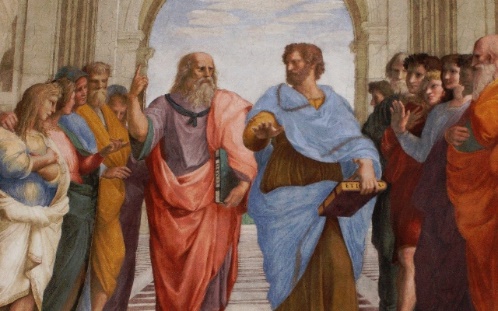 завідувач кафедри філософії та міжнародної комунікації кандидат філософських наук, доцент Культенко В.П.17.11.2021, 4 параCISCO WEBEX: https://nules.webex.com/meet/valentina.kult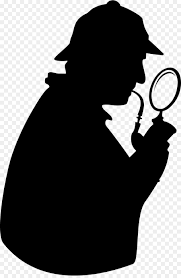 УМОВИВОДИ: ДЕДУКТИВНИЙ МЕТОД ШЕРЛОКА ХОЛМСАкандидат філософських наук, доцент кафедри філософії та міжнародних комунікацій Матвієнко І.С.17.11.2021, 3 параCISCOWEBEX: https://nules.webex.com/meet/malushka20ГЛОБАЛІЗАЦІЯ МІЖНАРОДНОГО СЕРЕДОВИЩА 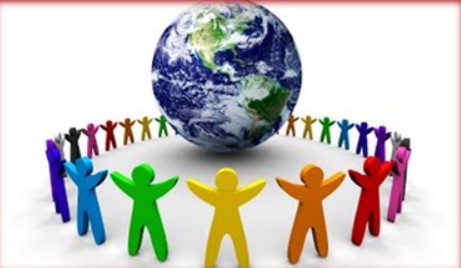 Доктор політичних наук, доцент кафедри філософії та міжнародної комунікації Гольцов А.Г. 17.11.2021, 1 параZOOM: https://zoom.us/j/98123346659?pwd=MGtFczNLYzVpdjJuWk5wWG1kNjRMZz09Идентификатор конференции: 981 2334 6659Код доступа: 7cjQ9h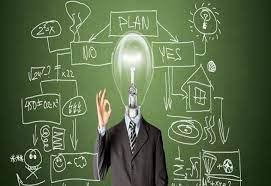 АРГУМЕНТАЦІЯ: ЯК МІРКУВАТИ ПОСЛІДОВНО ТА ЛОГІЧНОкандидат філософських наук, доцент кафедри філософії та міжнародних комунікацій Гейко С.М.17.11.2021, 4 параCISCOWEBEX:https://nules.webex.com/meet/svt.geykoЧЕТВЕРВІДКРИТІ ЛЕКЦІЇ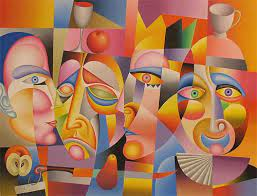 ПОСТМОДЕРНІЗМ У РОЗВИТКУ СУСПІЛЬСТВА, ЯК ПОЄДНАННЯ НЕПОЄДНУВАНОГОкандидат філософських наук, доцент кафедри філософії та міжнародної комунікації Кичкирук Т.В.18.11.2021, 2 параGOOGLE MEET:https://meet.google.com/avg-hqfb-dty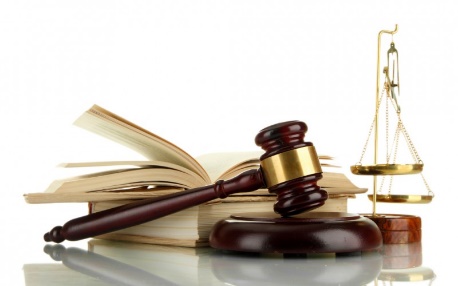 ПРАВОМІРНА ПОВЕДІНКА кандидат юридичних наук, доцент кафедри філософії та міжнародної комунікації Харчук О.О.18.11.2021, 4 параZOOM:https://zoom.us/j/9313104260?pwd=MnZ5Y2w2dGt2NTR3UFgxLzFhQlU2dz09НАУКОВО-ІНТЕРАКТИВНО-ІННОВАЦІЙНІ ЗАХОДИ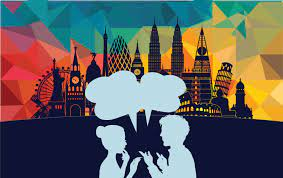 ФІЛОСОФСЬКИЙ ДИСПУТ  ЦІННІСНИЙ КОНСТРУКТ МІЖКУЛЬТУРНОЇ КОМУНІКАЦІЇГурток «Філософські проблеми міжособистісної та міжгрупової комунікації»кандидат філософських наук, доцент кафедри філософії та міжнародної комунікації Гейко С.М.18.11.21, 4 параhttps://nules.webex.com/meet/svt.geykoКОНКУРС НАУКОВИХ СТУДЕНТСЬКИХ РОБІТ СЕРЕД ЧЛЕНІВ НАУКОВИХ ГУРТКІВ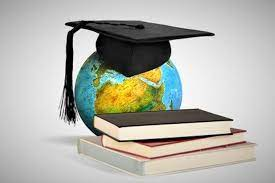 КОНКУРС ТВОРІВ-ЕСЕ ТА ТВОРЧИХ РОБІТ «КОРОНАЦІЯ ФІЛОСОФСЬКОГО СЛОВА» СЕРЕД СТУДЕНТІВ ВСІХ ФАКУЛЬТЕТІВ НУБІП УКРАЇНИ: Незвична філософія Григорія СковородиЗ видимого пізнавай невидиме...Любов виникає з любові; коли хочу, щоб мене любили, я сам перший люблю.З усіх утрат втрата часу найтяжча. Бери вершину і матимеш серединуТоді лише пізнається цінність часу, коли він втраченийНе розум від книг, а книги від розуму створилисьЗаймайся тією професією, що відповідає твоїй природі;Пізнаєш істину — ввійде тоді у кров твою сонце.Все минає, але любов після всього зостаєтьсяЕтикет як можливість успіху в переговорахЯк впустити в свій світ Чужого?Чи можуть всі люди домовитись між собою?П`ЯТНИЦЯНАУКОВО-ІНТЕРАКТИВНО-ІННОВАЦІЙНІ ЗАХОДИФІЛОСОФСЬКИЙ ДИСПУТ «ІСТИНА, ПРАВДА, ОМАНА В ПІЗНАННІ І ПРАКТИЧНОМУ ЖИТТІ» Гурток «Сутність людини»; науковий керівник Лаута О.Д.19.11.2021, 2 пара CISCO WEBEX: https://nules.webex.com/meet/elena.lautaПРОФОРІЄНТАЦІЙНИЙ ЗАХІД ДЛЯ АБІТУРІЄНТІВ-ВИПУСКНИКІВ ШКІЛ, ТЕХНІКУМІВ ТА КОЛЕДЖІВ Зерна мудрості на філософській нивіМодератори: Cупрун А.Г.Харчук О.О.Початок о 13-00Подключиться к конференции Zoom
https://us05web.zoom.us/j/8737562156?pwd=UnMrLy9Ib3VPRnlRYjNESzBoUzg0Zz09
Идентификатор конференции: 873 756 2156
Код доступа: FVfJ6m ВИСТАВКА ТВОРЧИХ РОБІТ СТУДЕНТІВ «ЛЮДИНА ХХІ СТОЛІТТЯ»Он-лайн екскурсія. Дозвілля та спорт в НУБІП Україниhttps://www.youtube.com/watch?v=k60oHrpQ3Q4СУБОТАПІДВЕДЕННЯ ПІДСУМКІВ ТИЖНЯ ФІЛОСОФІЇ. Нагородження переможців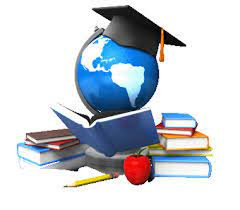 